АДМИНИСТРАЦИЯ МОГОЧИНСКОГО СЕЛЬСКОГО ПОСЕЛЕНИЯМОЛЧАНОВСКИЙ РАЙОН, ТОМСКАЯ ОБЛАСТЬПОСТАНОВЛЕНИЕ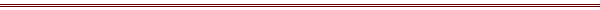 от 10 июня 2021 г.								№73с. МогочиноОб утверждении муниципальной Программы комплексного развития социальной инфраструктуры муниципального образования Могочинское сельское поселение Молчановского района на 2021-2035 гг.В соответствии с Федеральным Законом от 06.10.2003 № 131-ФЗ «Об общих принципах организации местного самоуправления в Российской Федерации», Градостроительным кодексом Российской Федерации от 29.12.2004 г. № 190-ФЗ, Федеральным законом от 29.12.2014 г. № 456-ФЗ «О внесении изменений в Градостроительный кодекс Российской Федерации и отдельные законодательные акты Российской Федерации», Постановлением Правительства Российской Федерации от 01.10.2015 г. № 1050 «Об утверждении требований к программам комплексного развития социальной инфраструктуры поселений, городских округов» в целях  обеспечения сбалансированного, перспективного развития социальной инфраструктуры Могочинского сельского поселения, в соответствии с потребностями населения в объектах социальной инфраструктуры местного значенияПОСТАНОВЛЯЮ:Утвердить Программу комплексного развития социальной инфраструктуры муниципального образования Могочинское сельское поселение Молчановского района на 2021-2035 гг. согласно приложению.Настоящее постановление подлежит опубликованию в печатном издании «Информационный бюллетень» и размещению в сети «Интернет» на официальном сайте муниципального образования «Могочинское сельское поселение» по адресу http://www.mogochino.ru/Настоящее постановление вступает в силу после его официального опубликования и распространяется на правоотношения, возникшие с 01.01.2021.Контроль за исполнением настоящего постановления оставляю за собой.Глава Могочинскогосельского поселения							А.В.Детлукова Харченко Е.В.8(38-256)33-132УтвержденаПостановлением       АдминистрацииМогочинского сельского поселения № 73 от 10.06.2021ПРОГРАММАКОМПЛЕКСНОГО РАЗВИТИЯСОЦИАЛЬНОЙ ИНФРАСТРУКТУРЫМУНИЦИПАЛЬНОГО ОБРАЗОВАНИЯМОГОЧИНСКОЕ СЕЛЬСКОЕ ПОСЕЛЕНИЕ МОЛЧАНОВСКОГО районана  2021- 2035 гг.с. Могочино                                                             1. ПАСПОРТ ПРОГРАММЫХАРАКТЕРИСТИКА СУЩЕСТВУЮЩЕГО СОСТОЯНИЯ СОЦИАЛЬНОЙ ИНФРАСТРУКТУРЫ.2.1. Описание социально-экономического состояния поселения, сведения о градостроительной деятельности на территории поселения.По данным похозяйственной книги численность населения – 3 626 человека, по категориям население распределилось:пенсионеров — 1121 чел.;детей — 859 чел.; работающих — 480 чел.; безработных — 1007 чел. в т.ч. (официально зарегистрированы 107 человека в том числе, в с.Могочино — 86, в с.Сулзат - 20, в Игреково - 1);инвалидов 1 и 2 групп — 19 чел.;студенты, проживающие за пределами поселения - 130 человек;военнослужащие - 10 человек. Численность населения Могочинского сельского поселения (человек)По данным МУП «Центр поддержки малого предпринимательства и консультирования селян» на постоянном обслуживании находится 47 предпринимателей, 6 в с. Сулзат: и 41 в с. Могочино, которые фактически осуществляют деятельность в поселении и официально зарегистрированы: Как видно предприниматели осуществляют предпринимательскую деятельность во многих сферах: торговля, сельское хозяйство, лесозаготовки, бытовые услуги, сбор и переработка дикоросов, хлебопечение и т.д. ТорговляКоличество розничных торговых точек в с. Могочино - 34, Торговля горюче-смазочными материалами осуществляется с привозного автомобиля — ИП Якимов Александр Петрович. Деятельность кафе осуществляют один предприниматель - ИП Кононова Валентина Леонидовна. Производство хлебобулочных изделий осуществляет 3 пекарни в с. Могочино. Услуги (в качестве основного вида деятельности) осуществляют следующие предприниматели:— услуги пассажирского транспорта (Величко Александр Витальевич, Майков Олег Александрович); — паромная переправа (ООО ТПК «Энергоресурс»);— ремонт и техническое обслуживание бытовой радиоэлектронной аппаратуры (Артыбашев Игорь Юрьевич);Функционируют два цеха по переработке древесины в сёлах Могочино и Сулзат, столярный цех в с. Могочино, пункт приёма и переработки дикоросов в с. Сулзат.Могочинское сельское поселение можно назвать «центром развития туризма Молчановского района». Пристального внимания заслуживают уникальные объекты: - Свято-Никольский женский монастырь (основан 1 октября 1989г.) играет большую роль в жизни села, поскольку имеет обширное хозяйство, его ежемесячно посещают сотни паломников; - Свято-Преображенский мужской монастырь (старый посёлок Большой Волок). Здание храма рассчитано на 5 тыс. прихожан и 1,5 тыс. монахов. В настоящее время активно идет строительство Михаило - Архангельского храма. Храм был заложен в августе 2018 года, а в октябре 2018 рабочие приступили к кладке стен. Михаило-Архангельский храм, рассчитанный на 200 человек, станет частью комплекса монастырского скита. Здесь также строится игуменский корпус, гостевой дом, планируется построить келейный корпус, склад с котельной и другие подсобные сооружения. Возведение скита рассчитывают завершить через год. После чего продолжится реализация масштабного проекта по строительству Преображенского монастыря;- Cтудия «Иконописи» Юрия Николаевича Водзинского при Свято-Никольском женском монастыре (единственная в регионе школа по обучению редкому искусству); - Памятник на месте захоронения блаженных мучениц Лаврентии Гарасымив и Олимпии Бида - монахинь греко-католической Церкви, умерших в ссылке за свою веру в . (на месте бывшей д. Харск, район села Сулзат). Ежегодно совершается паломничество католических верующих из Кемерово, Новокузнецка, Новосибирска, Прокопьевска, Томска, а также Германии, Польши, Украины;- музей им. А.С. Пушкина при средней Могочинской школе (основан в . экспозиции занимают два больших зала, есть копии рукописей Пушкина, многие — на бумаге пушкинской эпохи);- урочище «Семиозерье» вызывает интерес чистым воздухом, озерной прозрачной водой, живописной природой. Семиозерье состоит из семи озер: Прямое, Окуневое, долгое, Амелькино, Балабановское, Чебачье и Безымянное;- база отдыха «Харская заимка» в народе называют «сокровищницей грибных мест». Харскую заимку окружают семь озер. В настоящее время арендует землю для реакреационной зоны ИП Кузнецов Владимир Николаевич;- база отдыха «Черкесовская заимка» состоит из нескольких деревенских домиков, с русской печкой и полатями. Черкесовская заимка расположена в уединенном месте, сосновом бору, с баней на берегу озера. Несмотря на высокий сырьевой потенциал Могочинского сельского поселения (лес, дикоросы, рыба и пр.), экономика поселения развивается не достаточно. Культура Представлена тремя библиотеками, двумя Домами творчества и досуга. Каждый год творческие коллективы поселения участвуют в областных, межрайонных конкурсах и фестивалях, занимая призовые места.Образование Представлено двумя школами: МБОУ «Могочинская СОШ» - 418 детей, в т.ч. ГДО — 50 детей, МАОУ «Сулзатская СОШ» - 71 ребенок. Детей из села Игреково ежедневно доставляют на автомобиле «Газель» в Могочинскую школу на обучение.Для реализации права граждан на доступное и бесплатное образование в образовательных учреждениях активно используются  различные формы обучения: очная, заочная, семейное образование (МБОУ «Могочинская СОШ»)Здравоохранение Представлено - двумя фельдшерско – акушерскими пунктами и одной общеврачебной практикой; - подстанцией станция скорой медицинской помощи в с. Могочино.Рыбное хозяйство В целом в поселении расположено около 30 озер промышленного лова. Лесное хозяйство Осуществляется заготовка древесины субъектами хозяйственной деятельности, арендующими лесные участки: не зарегистрированные на территории поселения (и района). В рамках реализации 165-ОЗ Закона Томской области «Об установлении порядка и нормативов заготовки гражданами древесины для собственных нужд» формируются списки нуждающихся граждан в древесине.Сельское хозяйство В Могочинском сельском поселении 1810 домохозяйств, в которых содержатся сельскохозяйственные животные и птица. Из них крупного рогатого - 558, в т.ч. коров - 268, свиней - 112, овец -49, коз - 57, лошадей - 11, птица - 817, кролики - 741, пчелосемьи - 194.Малые формы хозяйствования представлены крестьянскими (фермерскими) хозяйствами (К(Ф)Х Воронин Владимир Анатольевич занимается заготовкой сена; К(Ф)Х Деревяннова Юлия Сергеевна занимается разведением свиней; К(Ф)Х Самойленко Владимир Александрович занимается заготовкой сена, К(Ф)Х Дорофеев Дмитрий Владимирович  занимается разведением молочного КРС,) и личными подсобными хозяйствами, многие из которых намерены заниматься разведением скота, в поселении для этого имеются все условия. 	Свою продукцию ЛПХ реализуют внутри поселения, приезжему населению. Помимо занятия личным подсобным хозяйством население занимается выловом рыбы, сбором дикоросов.ОЭАиП Администрации Молчановского района и поселения в весенний период по заявкам граждан поселения организуется завоз молодняка птицы, поросят, кормов (зерна, комбикорма), семенного элитного картофеля. Желающим предоставляется информация, где и по какой цене можно приобрести бычков, телят, племенной скот. Реализуются меры государственной поддержки сельхозтоваропроизводителей, в частности предоставляются субсидии на развитие молочного скотоводства, возмещение части затрат на уплату процентов по кредитам и займам, на возмещение части затрат по приобретению сельскохозяйственной техники и оборудования.Крестьянские (фермерские) хозяйства района в последние годы активно принимают участие в региональных конкурсах «Поддержка начинающих фермеров», «Семейная животноводческая ферма».Строительный комплекс в поселении характеризуется преимущественно индивидуальным жилищным строительством.Показатели прогноза социально-экономического развития Могочинского сельского поселения до 2023 года сформированы на основе анализа экономической ситуации за 2019 год, предварительной оценки развития сельского поселения в 2020 году, статистических данных за 2016 – 2019 годы, с учетом тенденций, складывающихся в экономике и социальной сфере Могочинского сельского поселения.Разработка прогноза социально-экономического развития на 2021 - 2023 годы осуществлялась по следующим вариантам:- первый вариант (инерционный) - отражает развитие экономики в условиях относительно устойчивой, но, по сравнению с текущим периодом, несколько менее благоприятной комбинации внешних и внутренних условий;- второй вариант (умеренно оптимистичный) – ориентирует на относительное улучшение за счет мер по ускорению экономического роста.2.3. Прогнозируемый спрос на услуги социальной инфраструктуры.Расчетная обеспеченность населения услугами сферы образования соответствует установленным нормативам, а по некоторым показателям превышает нормативные значения. Текущая потребность населения, фактически проживающего в поселении, в услугах дошкольного, основного и дополнительного образования удовлетворяется в полном объеме. В долгосрочной перспективе, при существенном увеличении потребности,  сохранение нормативного уровня обеспеченности в услугах возможно как посредством уплотнения классов и групп, так и за счет открытия дополнительных групп (классов) и использования незадействованных (занятых сторонними организациями) площадей зданий образовательных учреждений. Решение вопроса об увеличении мощностей образовательных учреждений является компетенцией Администрации Молчановского района.        Сфера физической культуры и массового спорта также характеризуется достаточным уровнем обеспечения населения соответствующими объектами при постоянно возрастающей потребности в таких объектах. В повышении роли физической культуры и здорового образа жизни среди населения наличие спортивных площадок играет существенную роль, так как создает благоприятные условия для увеличения охвата населения спортом. В поселении работает три инструктора по спорту. Тренировки по волейболу и в тренажерном зале проходят три раза в неделю.Сфера культуры также доступна для всех жителей поселения. В долгосрочной перспективе строительство дома культуры для развития нормальной организации репетиционного процесса, так и для размещения жителей, желающих посмотреть выступления артистов. В этом же здании располагается библиотека.В поселении имеется большой спрос на благоустроенные зоны для культурного отдыха, в том числе спрос на детские игровые площадки в пешеходной доступности 5-10 минут. Детские площадки хоть и есть во всех населенных пунктах Могочинского сельского поселения, но требуют модернизации. Имеющийся и прогнозируемый спрос на услуги в данной сфере выше сложившегося уровня обеспеченности и требует проведения мероприятий, как по увеличению количества детских площадок, так и по модернизации существующих.В сфере здравоохранения сложившийся уровень обеспеченности соответствует нормативным требованиям. Вопросы модернизации и обеспечения деятельности пункта общей врачебной практики в с. Могочино является компетенцией Администрации Томской области. 2.4. Оценка нормативно-правовой базы, необходимой для функционирования и развития социальной инфраструктуры поселения.Реализация Программы и функционирование учреждений социальной инфраструктуры поселения осуществляется на основе положений действующего законодательства Российской Федерации, Томской области, нормативных правовых актов Молчановского района, Могочинского сельского поселения. 3. ПЕРЕЧЕНЬ МЕРОПРИЯТИЙ (ИНВЕСТИЦИОННЫХ ПРОЕКТОВ) ПО ПРОЕКТИРОВАНИЮ, СТРОИТЕЛЬСТВУ И РЕКОНСТРУКЦИИ ОБЪЕКТОВ СОЦИАЛЬНОЙ ИНФРАСТРУКТУРЫ ПОСЕЛЕНИЯ.4. ПРЕДЛОЖЕНИЯ ПО СОВЕРШЕНСТВОВАНИЮ НОРМАТИВНО-ПРАВОВОГО И ИНФОРМАЦИОННОГО ОБЕСПЕЧЕНИЯ РАЗВИТИЯ СОЦИАЛЬНОЙ ИНФРАСТРУКТУРЫ.Программа комплексного развития социальной инфраструктуры Могочинского сельского поселения на 2021-2035 гг. разработана на основании утвержденного Генерального плана Могочинского сельского поселения - основного градостроительного документа муниципального образования.При внесении изменений, дополнений в указанные документы, а также в документы территориального планирования вышестоящих уровней, разработке и принятии новых документов территориального планирования необходима корректировка и положений Программы. Реализация Программы осуществляется на основе положений действующего законодательства Российской Федерации, Томской области, нормативных правовых актов Молчановского района, Могочинского сельского поселения.С целью обеспечения деятельности учреждений социальной инфраструктуры на уровне района и уровне поселения разработан и утвержден весь перечень необходимых нормативно-правовых актов. В актуальном состоянии поддерживаются Уставы учреждений, Положения о системе оплаты труда, о проведении аттестации сотрудников. Имеются перечни видов услуг, оказываемых учреждениями на платной и бесплатной основе. Главным условием реализации Программы является привлечение в экономику и социальную сферу поселения достаточного объема финансовых ресурсов. Реализация предусмотренных программой мероприятий потребует финансирования за счет средств всех уровней бюджетов на безвозвратной основе, в том числе финансирование из внебюджетных источников. Для финансового обеспечения реализации мероприятий Программы необходимо принятие муниципальных правовых актов, определяющих порядок субсидирования мероприятий.Финансирование мероприятий программы за счет средств муниципального образования будет осуществляться исходя из возможностей бюджета. Ежегодно, при разработке и утверждении бюджета поселения на очередной финансовый год, потребуется корректировка мероприятий Программы.	Информационное обеспечение Программы осуществляется путем публикации сведений о ходе и результатах строительства (реконструкции, модернизации) объектов социальной инфраструктуры в средствах массовой информации Молчановского района, размещения текста Программы и сведений о ее реализации на официальном сайте Могочинского сельского поселения. Наименование программы     Программа комплексного развития социальной инфраструктуры муниципального образования Могочинское сельское поселение Молчановского района на 2021-2035 гг. Основание для разработки программы     Градостроительный кодекс Российской Федерации от 29.12.2004 г. № 190-ФЗ;     Федеральный закон от 29.12.2014 N 456-ФЗ «О внесении изменений в Градостроительный кодекс Российской Федерации и отдельные законодательные акты Российской Федерации»     Постановление Правительства Российской Федерации от 01.10.2015 г. № 1050 «Об утверждении требований к программам комплексного развития социальной инфраструктуры поселений, городских округов»;     Устав муниципального образования Могочинское сельское поселение      Генеральный план Могочинского сельского поселения Молчановского района Томской области (утвержден Решением Совета Могочинского сельского поселения от 03.03.2017 № 142)Наименование заказчика и разработчиков программы, их местонахождениеИсполнительно-распорядительный орган муниципального образования - Администрация Могочинского сельского поселения636340 Томская область, Молчановский район, с. Могочино, ул. Заводская,3Цели программы     Обеспечение сбалансированного, перспективного развития социальной инфраструктуры поселения в соответствии с потребностями населения в объектах социальной инфраструктуры местного значения;     Создание комфортных условий жизни населения, улучшение качества жизни в поселении для полноценного и всестороннего развития личности и удовлетворения ее духовных и культурных потребностей.   Задачи программы     Повышение уровня обеспеченности населения объектами культуры, физической культуры и массового спорта;     Обеспечение доступности объектов социальной инфраструктуры поселения для населения;      Повышение эффективности использования объектов социальной инфраструктуры.Целевые показатели (индикаторы)  обеспеченности населения объектами социальной инфраструктуры- Доля населения, систематически занимающегося спортом;- Объем средств, направленных на реализацию мероприятий по строительству, реконструкции, модернизации объектов физической культуры и спорта.Описание запланированных мероприятий (инвестиционных проектов) по проектированию, строительству, реконструкции объектов социальной инфраструктурыМероприятия программы (инвестиционные проекты) направлены на развитие объектов социальной инфраструктуры по направлениям:1. Образование:- мероприятие не предусмотрены.2. Здравоохранение:- мероприятие не предусмотрены.3. Физическая культура и массовый спорт:- благоустройство детских спортивных площадок в с. Сулзат.4. Культура:- мероприятие не предусмотрены.Срок и этапы реализации программы    Срок реализации программы: 2021 г - 2035 гг.    Этапы реализации: 1 этап - 2021 - 2023 гг.2 этап - 2024 - 2035 гг. Объемы и источники финансирования программы     Средства бюджетов всех уровней и внебюджетные источники, направляемые на реализацию инвестиционных проектов на территории поселения.     Общий объем финансирования 1000000 тыс. руб. в том числе по этапам реализации:2021 г. – 250 000;2022 г. – 250 000 тыс. руб.;2023 г.- 250 000 тыс. руб.;2024-2035 гг. – по 250 000 тыс. руб. каждый год      Объемы финансирования носят прогнозный характер и подлежат уточнению в установленные сроки после принятия бюджетов всех уровней на очередной финансовый год и плановый период.Ожидаемые результаты реализации программы     Реализация предусмотренных Программой мероприятий по реконструкции существующих и строительству новых объектов позволит:- обеспечить население безопасными и доступными объектами социальной инфраструктуры;- повысить качество и расширить перечень оказываемых услуг к 2035 году;- удовлетворить спрос на услуги сфер образования, здравоохранения, культуры, физической культуры и массового спорта.Наименование2020 год2019 год    2018 год2017 год2016 год2015 год2014 год2013 годНаименованиеВсегоВсегоВсего Всего Всего Всего Всего Всегос. Могочино2 8883 0113 0483 0453 0873 0862 9573 071с. Сулзат580612619609606608600642с. Игреково158160166168172172169166Всего по Могочинскому сельскому поселению3 62637853 8693 8693 8693 8663 7263 879№ п/пНаименование / ФИОВид деятельности1БУЛЫГА ВИКТОР ЕВГЕНЬЕВИЧТорговля розничная преимущественно пищевыми продуктами, включая напитки, и табачными изделиями в неспециализированных магазинах2ВЛАСОВ АЛЕКСАНДР АЛЕКСАНДРОВИЧТорговля розничная преимущественно пищевыми продуктами, включая напитки, и табачными изделиями в неспециализированных магазинах3ЗАБЛОЦКАЯ НАТАЛЬЯ ЛЕОНИДОВНАСбор и заготовка пищевых лесных ресурсов4Кирилов Александр НиколаевичТорговля розничная преимущественно пищевыми продуктами, включая напитки, и табачными изделиями в неспециализированных магазинах5КРОПИН АЛЕКСЕЙ ЛЕОНИДОВИЧДеятельность по чистке и уборке прочая, не включенная в другие группировки6ПЛОТНИКОВ МИХАИЛ ЮРЬЕВИЧРазведение молочного крупного рогатого скота, производство сырого молока№ п/пНаименование / ФИООсновной вид деятельности1Алистратова Екатерина ВладимировнаТорговля розничная преимущественно пищевыми продуктами, включая напитки, и табачными изделиями в неспециализированных магазинах2АНДРЮКОВ АЛЕКСАНДР ЮРЬЕВИЧТорговля розничная аудио- и видеотехникой в специализированных магазинах3АРТЫБАШЕВ ИГОРЬ ЮРЬЕВИЧРемонт электронной бытовой техники4БАНЬКОВА ЕЛЕНА АЛЕКСАНДРОВНАТорговля розничная мужской, женской и детской одеждой в специализированных магазинах5БЕЛЯЕВА ВИОЛЕТТА ПЕТРОВНАДеятельность страховых агентов и брокеров6БРОННИКОВА НАТАЛЬЯ ПЕТРОВНАПроизводство готовых пищевых продуктов и блюд7ВЕЛИЧКО АЛЕКСАНДР ВИТАЛЬЕВИЧДеятельность легкового такси и арендованных легковых автомобилей с водителем8Воронин Владимир АнатольевичПредоставление услуг в области растениеводства9ДАНЬШИНА ЕКАТЕРИНА СЕРГЕЕВНАПредоставление услуг парикмахерскими и салонами красоты10ДЕРЕВЯННОВА ЮЛИЯ СЕРГЕЕВНАРазведение свиней11ДОРОФЕЕВ ДМИТРИЙ ВЛАДИМИРОВИЧРазведение молочного крупного рогатого скота, производство сырого молока12ЕВСЕЕВА ТАМАРА АНАТОЛЬЕВНАТорговля розничная преимущественно пищевыми продуктами, включая напитки, и табачными изделиями в неспециализированных магазинах13ЖИГАЙЛОВА АЛЛА ВИКТОРОВНАПредоставление услуг парикмахерскими и салонами красоты14Иванов Владимир АлександровичТорговля розничная преимущественно пищевыми продуктами, включая напитки, и табачными изделиями в неспециализированных магазинах15ИВАНОВ ЮРИЙ ВЛАДИМИРОВИЧТорговля розничная преимущественно пищевыми продуктами, включая напитки, и табачными изделиями в неспециализированных магазинах16КАЗАКОВА ИРИНА АНАТОЛЬЕВНАТорговля розничная одеждой в специализированных магазинах18Капинос Владимир ИльичПроизводство хлеба и мучных кондитерских изделий, тортов и пирожных недлительного хранения19КАПИНОС ЕВГЕНИЙ ИЛЬИЧТорговля розничная мотоциклами, их деталями, узлами и принадлежностями прочая20Капинос Татьяна ЕвгеньевнаТорговля розничная преимущественно пищевыми продуктами, включая напитки, и табачными изделиями в неспециализированных магазинах21КОНОНОВ ВАДИМ АНДРЕЕВИЧТорговля розничная преимущественно пищевыми продуктами, включая напитки, и табачными изделиями в неспециализированных магазинах22Кононова Валентина ЛеонидовнаТорговля розничная преимущественно пищевыми продуктами, включая напитки, и табачными изделиями в неспециализированных магазинах23КУКСОВ СЕРГЕЙ СЕРГЕЕВИЧДеятельность автомобильного грузового транспорта24Майков Олег АлександровичДеятельность автомобильного грузового транспорта и услуги по перевозкам25МАЙКОВА ТАТЬЯНА ВЛАДИМИРОВНАТорговля розничная преимущественно пищевыми продуктами, включая напитки, и табачными изделиями в неспециализированных магазинах26Матафонова Наталья ГеннадьевнаТорговля розничная одеждой в специализированных магазинах27МИКОВА АЛЕКСАНДРА ЛАГЕЕВНАТорговля розничная мужской, женской и детской одеждой в специализированных магазинах28МОЛОФЕЕВ ИВАН ОЛЕГОВИЧДеятельность по комплексному обслуживанию помещений29НЕВМЕРЖИЦКИЙ СЕРГЕЙ НИКОЛАЕВИЧЛесоводство и прочая лесохозяйственная деятельность30ОБЩЕСТВО С ОГРАНИЧЕННОЙ ОТВЕТСТВЕННОСТЬЮ "ТОРГОВО-ПРОМЫШЛЕННАЯ КОМПАНИЯ "ЭНЕРГОРЕСУРС"Деятельность внутреннего водного грузового транспорта31ПШЕНИЧНИКОВА ЕЛЕНА ЯКОВЛЕВНАТорговля розничная преимущественно пищевыми продуктами, включая напитки, и табачными изделиями в неспециализированных магазинах32РОМАНЮК НИНА ЕФИМОВНАТорговля розничная преимущественно пищевыми продуктами, включая напитки, и табачными изделиями в неспециализированных магазинах33РУДАКОВА ОЛЬГА ФЕДОРОВНАТорговля розничная преимущественно пищевыми продуктами, включая напитки, и табачными изделиями в неспециализированных магазинах34СЕНГИЛЕЕВ ДМИТРИЙРазработка строительных проектов35СЕНГИЛЕЕВА ДАРЬЯДеятельность по комплексному обслуживанию помещений36Серегина Наталья БорисовнаТорговля розничная преимущественно пищевыми продуктами, включая напитки, и табачными изделиями в неспециализированных магазинах37ТУМАНОВ ВИТАЛИЙ АНАТОЛЬЕВИЧДеятельность рекламных агентств38УЛАНОВ ВАСИЛИЙ АЛЕКСАНДРОВИЧТехническое обслуживание и ремонт автотранспортных средств39Харченко Виктор ВладимировичДеятельность автомобильного грузового транспорта и услуги по перевозкам40Шведов Сергей ВикторовичТорговля розничная преимущественно пищевыми продуктами, включая напитки, и табачными изделиями в неспециализированных магазинах41ЯКИМОВ АЛЕКСАНДР ПЕТРОВИЧДеятельность по предоставлению прочих мест для временного проживания№ пп.№ пп.Наименование нормативно-правового актаПредложения по совершенствованию Предложения по совершенствованию ОбразованиеОбразованиеОбразованиеОбразованиеОбразование1Федеральный закон от 29.12.2012 г. № 273-ФЗ «Об образовании в Российской Федерации»Федеральный закон от 29.12.2012 г. № 273-ФЗ «Об образовании в Российской Федерации»Федеральный закон от 29.12.2012 г. № 273-ФЗ «Об образовании в Российской Федерации»не требуется2Государственная программа «Развитие образования в Томской области» (утверждена постановлением Администрации Томской области от 30.10.2014 г. № 413а)Государственная программа «Развитие образования в Томской области» (утверждена постановлением Администрации Томской области от 30.10.2014 г. № 413а)Государственная программа «Развитие образования в Томской области» (утверждена постановлением Администрации Томской области от 30.10.2014 г. № 413а)не требуетсяФизическая культура и массовый спортФизическая культура и массовый спортФизическая культура и массовый спортФизическая культура и массовый спортФизическая культура и массовый спорт1Федеральный закон от 04.12.2007 N 329-ФЗ «О физической культуре и спорте в Российской Федерации»Федеральный закон от 04.12.2007 N 329-ФЗ «О физической культуре и спорте в Российской Федерации»Федеральный закон от 04.12.2007 N 329-ФЗ «О физической культуре и спорте в Российской Федерации»не требуется2Государственная программа «Развитие молодёжной политики, физической культуры и спорта в Томской области» (утверждена постановлением Администрации Томской области от 12.12.2014 г. № 488а) Государственная программа «Развитие молодёжной политики, физической культуры и спорта в Томской области» (утверждена постановлением Администрации Томской области от 12.12.2014 г. № 488а) Государственная программа «Развитие молодёжной политики, физической культуры и спорта в Томской области» (утверждена постановлением Администрации Томской области от 12.12.2014 г. № 488а) не требуется3Муниципальная программа «Развитие физической культуры и спорта в Могочинском сельском поселении на 2021-2025 годы»(утверждена постановлением Администрации Могочинского сельского поселения от 09.04.2015 № 39;)Муниципальная программа «Развитие физической культуры и спорта в Могочинском сельском поселении на 2021-2025 годы»(утверждена постановлением Администрации Могочинского сельского поселения от 09.04.2015 № 39;)Муниципальная программа «Развитие физической культуры и спорта в Могочинском сельском поселении на 2021-2025 годы»(утверждена постановлением Администрации Могочинского сельского поселения от 09.04.2015 № 39;)не требуетсяКультураКультураКультураКультураКультура1Закон Российской Федерации от 09.0.1992 г. № 3612-I «Основы законодательства Российской Федерации о культуре»Закон Российской Федерации от 09.0.1992 г. № 3612-I «Основы законодательства Российской Федерации о культуре»Закон Российской Федерации от 09.0.1992 г. № 3612-I «Основы законодательства Российской Федерации о культуре»не требуется2Федеральный закон от  29.12.21994 г. № 78-ФЗ «О библиотечном деле»Федеральный закон от  29.12.21994 г. № 78-ФЗ «О библиотечном деле»Федеральный закон от  29.12.21994 г. № 78-ФЗ «О библиотечном деле»не требуется3Государственная программа «Развитие культуры и туризма в Томской области» (утверждена Постановлением Администрации Томской области от 12.12.2014 г. № 489а)Государственная программа «Развитие культуры и туризма в Томской области» (утверждена Постановлением Администрации Томской области от 12.12.2014 г. № 489а)Государственная программа «Развитие культуры и туризма в Томской области» (утверждена Постановлением Администрации Томской области от 12.12.2014 г. № 489а)не требуется4Муниципальная программа «Развитие культуры Могочинского сельского поселения на 2015-2022 года» (утверждена постановлением Администрации Могочинского сельского поселения от 09.04.2015 № 38)Муниципальная программа «Развитие культуры Могочинского сельского поселения на 2015-2022 года» (утверждена постановлением Администрации Могочинского сельского поселения от 09.04.2015 № 38)Муниципальная программа «Развитие культуры Могочинского сельского поселения на 2015-2022 года» (утверждена постановлением Администрации Могочинского сельского поселения от 09.04.2015 № 38)не требуетсяЗдравоохранениеЗдравоохранениеЗдравоохранениеЗдравоохранениеЗдравоохранение1Государственная программа «Развитие здравоохранения в Томской области» (утверждена Постановлением Администрации Томской области от 09.12.2014 г. № 476а) Государственная программа «Развитие здравоохранения в Томской области» (утверждена Постановлением Администрации Томской области от 09.12.2014 г. № 476а) Государственная программа «Развитие здравоохранения в Томской области» (утверждена Постановлением Администрации Томской области от 09.12.2014 г. № 476а) не требуется№ пп.Наименование мероприятия (инвестиционного проекта)Содержание мероприятияСроки реализации мероприятияИсполнители мероприятия1Благоустройство детской спортивной площадкиРазработка, согласование проектно-сметной документации2019-2020 Администрация Могочинского  сельского поселения1Благоустройство детской спортивной площадкиСтроительные работы2021 Администрация Могочинского  сельского поселения1Благоустройство детской спортивной площадкиВвод объекта в эксплуатацию2021-2022Администрация Могочинского  сельского поселения